СОВЕТ ДЕПУТАТОВМУНИЦИПАЛЬНОГО ОКРУГАЦАРИЦЫНОР Е Ш Е Н И Е19.01.2022 №ЦА-01-05-01/05О гербовых печатях Совета депутатов и аппарата Совета депутатов муниципального округа Царицыно	В соответствии с Уставом муниципального округа Царицыно, решением Совета депутатов муниципального округа Царицыно от 19 февраля 2020 года №ЦА-01-05-02/15 «Об	    официальных	     символах (гербе и флаге) муниципального округа Царицыно в городе Москве», Совет депутатов муниципального округа Царицыно решил:1. Утвердить описание и эскиз гербовой печати Совета депутатов муниципального округа Царицыно (приложения 1,2).2. Утвердить описание и эскиз гербовой печати аппарата Совета депутатов муниципального округа Царицыно (приложения 3,4).            3. Аппарату Совета депутатов муниципального округа Царицыно обеспечить изготовление указанных гербовых печатей до 1 апреля 2022 года.   4. Опубликовать настоящее решение в бюллетене «Московский муниципальный вестник» и разместить на официальном сайте муниципального округа Царицыно в сети Интернет - www.mcaricino.ru.            5. Контроль за выполнением настоящего решения возложить на главу муниципального округа Царицыно Хлестова Дмитрия Владимировича.Заместитель Председателя Советадепутатов муниципального округа Царицыно                        А.Н. МайоровПриложение 1к решению Совета депутатовмуниципального округа Царицыноот 19 января 2022 года № ЦА-01-05-01/05Описание гербовой печати Совета депутатов муниципального округа Царицыно	Клише гербовой печати Совета депутатов муниципального округа Царицыно (далее - печать) имеет форму круга диаметром 43 мм.	По внешнему кольцу клише печати ограничивается ободом толщиной 1,3 (+0,1) мм, на котором располагается микротекст в негативном начертании (белый текст на черном фоне) с информацией об изготовлении печати.   Микротекст состоит из повторяющейся записи, включающей номер сертификата изготовителя, а также другой информации, идентифицирующей изготовителя печати.	В центре клише печати располагается зеркальное отображение герба муниципального округа Царицыно в соответствии с описанием, утвержденным решением Совета депутатов муниципального округа Царицыно от 19 февраля 2020 года №ЦА-01-05-02/15 «Об	    официальных символах (гербе и флаге) муниципального округа Царицыно в городе Москве» (далее – герб).	Вокруг герба на расстоянии 1 (-0,1) мм располагается по окружности микротекст в позитивном начертании (черный текст на белом фоне), состоящий из повторяющегося слова «МОСКВА».	Центральное поле клише печати отделяется кольцевой линией, толщиной 0,08 (+0,01) мм.	Между кольцевой линией и негативным микротекстом по часовой стрелке и симметрично относительно вертикальной оси клише располагается концентрическая строка информационного поля, содержащая запись «Совет депутатов муниципального округа Царицыно». В нижней части информационного поля располагается сектор с элементом защиты печати.	В качестве разделителя используется знак «снежинка».Приложение 2к решению Совета депутатовмуниципального округа Царицыноот 19 января 2022 года №ЦА-01-05-01/05 Эскиз гербовой печати Совета депутатов муниципального округа Царицыно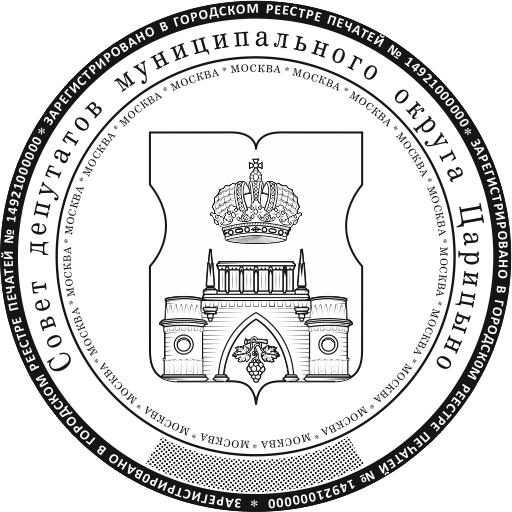 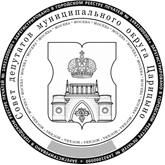 Приложение 3к решению Совета депутатовмуниципального округа Царицыноот 19 января 2022 года № ЦА-01-05-01/05Описание гербовой печати аппарата Совета депутатов муниципального округа Царицыно	Клише гербовой печати аппарата Совета депутатов муниципального округа Царицыно (далее – печать, аппарат) имеет форму круга диаметром 43 мм.	По внешнему кольцу клише печати ограничивается ободом толщиной 1,3 (+0,1) мм, на котором располагается микротекст в негативном начертании (белый текст на черном фоне) с информацией об изготовлении печати.   Микротекст состоит из повторяющейся записи, включающей номер сертификата изготовителя, а также другой информации, идентифицирующей изготовителя печати.	В центре клише печати располагается зеркальное отображение герба муниципального округа Царицыно в соответствии с описанием, утвержденным решением Совета депутатов муниципального округа Царицыно от 19 февраля 2020 года №ЦА-01-05-02/15 «Об	    официальных символах (гербе и флаге) муниципального округа Царицыно в городе Москве» (далее – герб).  	Вокруг герба на расстоянии 1 (-0,1 мм) располагается по окружности микротекст в позитивном начертании (черный текст на белом фоне). Микротекст включает информацию об аппарате: идентификационный налоговый номер (ИНН), код по Общественному классификатору предприятий и организаций (ОКПО), основной государственный регистрационный номер в Едином государственном реестре юридических лиц (ОГРН). По внутреннему краю центрального поля по окружности располагается микротекст в позитивном начертании (черный текст на белом фоне), состоящий из повторяющегося слова «МОСКВА». 	Центральное поле клише печати отделяется кольцевой линией, толщиной 0,08 (+0,01) мм.	Между кольцевой линией и негативным микротекстом по часовой стрелке и симметрично относительно вертикальной оси клише располагается концентрическая строка информационного поля, содержащая запись «аппарат Совета депутатов муниципального округа Царицыно». В нижней части информационного поля располагается сектор с элементом защиты печати.	В качестве разделителя используется знак «снежинка».Приложение 4к решению Совета депутатовмуниципального округа Царицыноот 19 января 2022 года № ЦА-01-05-01/05Эскиз гербовой печати аппарата Совета депутатов муниципального округа Царицыно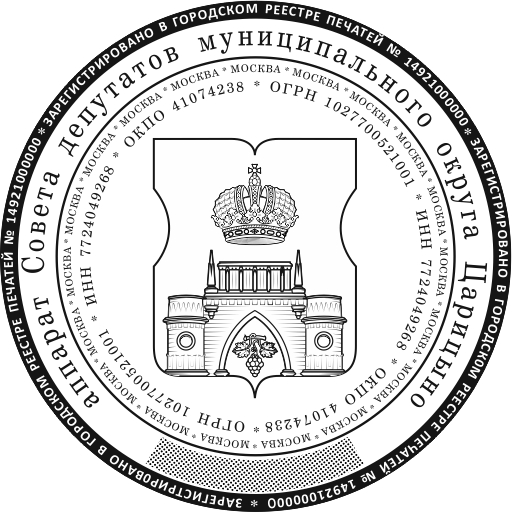 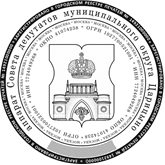 